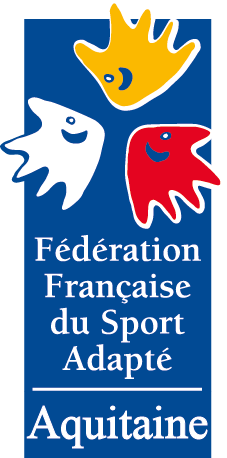 LIGUE SPORT ADAPTE D’AQUITAINE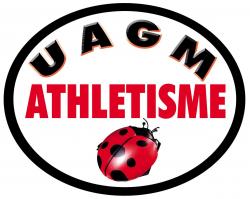 Maison Régionale des Sports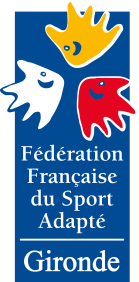 2, avenue de l’Université - 33400 TALENCETél : 05 57 22 42 18 - Fax : 05 57 22 29 87E-mail : secretariat@sportadapteaquitaine.frMont de Marsan le 13 janvier 2016, Mesdames, Messieurs les Responsables des Associations du Sport Adapté d’AquitaineEn partenariat avec l’UAGM Athlétisme, le Foyer des Genêts et le Comité Départemental Sport Adapté de Gironde, la Ligue Sport Adapté d’Aquitaine organise un :STAGE REGIONAL CROSS  LE SAMEDI 13 FEVRIER 2016Rendez-vous au Stade Chante Cigale33470 GUJAN MESTRASPROGRAMME SPORTIF9h30		Accueil des sportifs 10h-12h	Tests de divisions (Cooper ou 3x500m)12h30 		Repas : soit issu de vos paniers soit au Foyer les Genets (règlement obligatoire sur place de 5€ par personne)14h00 		Entraînement sur site 16h00		Fin du stageCONDITIONS D’INSCRIPTIONNe peuvent participer à ce stage que les sportifs qualifiés au Championnat de France de cross, c’est-à-dire ayant couru au cross régional ou à un cross départemental Sport Adapté.Il est important d’avoir les licences 2015-2016 Nous vous prions de bien vouloir adresser vos inscriptions par mail à julia.dupouy@ffsa.asso.fr, avant le 13/11/15 afin de prévoir l’encadrement des activités et les repas.  Contact Responsable Sportif Régional Athlétisme : Julia DUPOUY, 06-19-38-07-69 	Dans l’attente de vous retrouver lors de cette journée, recevez, cher(e)s collègues, l’expression de nos sentiments sportifs les plus cordiaux.			Les organisateurs.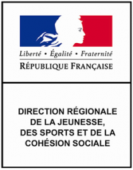 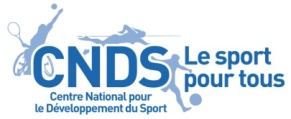 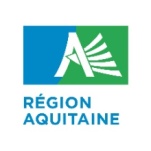 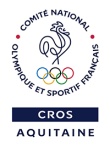 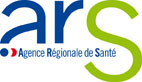 LIGUE SPORT ADAPTE D’AQUITAINE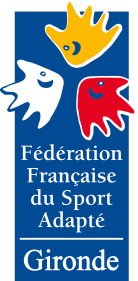 Maison Régionale des Sports2, avenue de l’Université - 33400 TALENCETél : 05 57 22 42 18 - Fax : 05 57 22 29 87E-mail : secretariat@sportadapteaquitaine.fr- Samedi 13 Février 2016 –Fiche à renvoyer avant le 2 févrierSTAGE CROSS SPORT ADAPTETout retourner par mail à  julia.dupouy@ffsa.asso.fr N° Affiliation,Nom de l’AssociationN° Affiliation,Nom de l’AssociationNoms et prénoms des accompagnateursN° licence FFSA AccompagnateurTéléphone et mailN° Licence2015/2016 Nom PrénomAnnée de naissanceSexeDIVISIONA participé au cross régional Sport Adapté A participé au cross départemental Sport AdaptéMontant Nombre Total Ordre de paiementRepas au Foyer les Genets5 €Paiement obligatoire sur place